♥ ♥ ♥ ♥ ♥ ♥ Knitted Ice Cream Tub CribsPlease can they be made in gender neutral colours, preferably white, cream, ivory. (please no pink or blue) and the same for any embellishments you may like to add. Thank you. 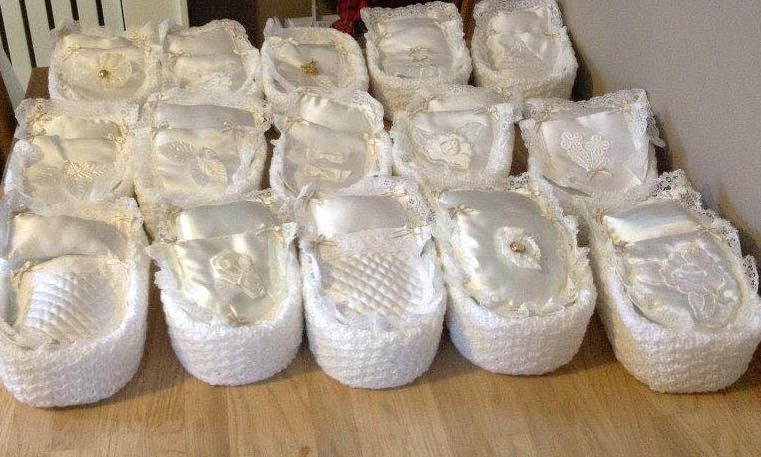 Doreen Barker's Posh Angel crib Knitting PatternPattern courtesy of Preemies UKDouble Knitting 4mm needlesBlanketCast on 24sts1st Row: K2 P2 across2nd Row: K2 P2 across3rd Row: P2 K2 across4th Row: P2 K2 acrossRepeat the last 4 Rows 8 TimesStocking Stitch for 10 Rows ( Knit 1 row, Purl 1 Row) Cast off This will make them hem fold this 10 rows in half and sew it across. PillowCast on 24sts1st Row: K2 P2 across2nd Row: K2 P2 across3rd Row: P2 K2 across4th Row: P2 K2 acrossRepeat this 6 timesStocking Stitch for 8 Rows ( Knit 1 row, Purl 1 Row) Cast offThis will make this in half and sew across and fill with toy filling and sew the opening closedOuter Cover Cast on 86sts1st Row: K2* P2* across Knit the last 2 sts2nd Row: K2* K2 P2* across knit the last 4 sts3rd Row: K2* K2 P2* across Knit the last 4 sts4th Row: K2* P2 K2* P2 K2 acrossWork unit its 5 inchesCast offBase/ inside Cover Make 2 (one for the bottom and one for inside)Cast on 13sts1st Row: Increase 1 stitch, knit to the end increase the last stitch2nd Row: Knit across Repeat these 2 rows : until you have 23sts in Garter StitchWork until 52 rows has been worked from the begining 1st row: Decrease 1st the stitch and the begining and end.2nd Row: Knit rowRepeat these 2 rows: Until you have 13sts are leftCast offMattress (Make 2)Cast on 15 stitchesRow 1: knitRow 2: purlRow 3: k1f&b, knit to last stitch, k1f&b (17 stitches)Row 4: purlRepeat rows 3 and 4 a further 5 times (27 stitches) Continue in stocking stitch without the increases for a further 24 rowsRow 39: k2tog, knit to last 2 stitches, k2tog, (25 stitches)Row 40: purlRepeat rows 39 and 40 a further 5 times (15 stitches) Row 51: knitRow 52: purlCast offPlace 2 pieces right sides together. Sew around 3 sides. Stuff, and then sew remaining side. 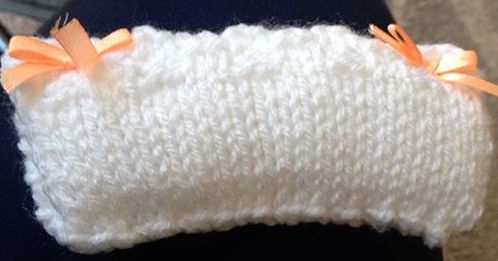 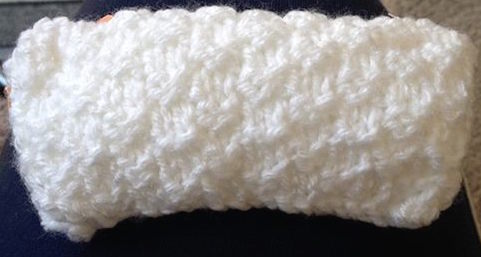 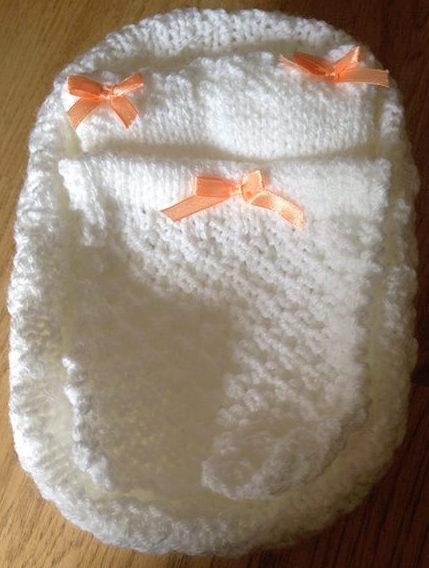 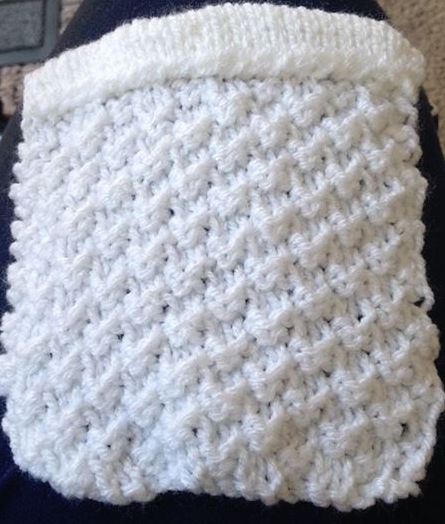 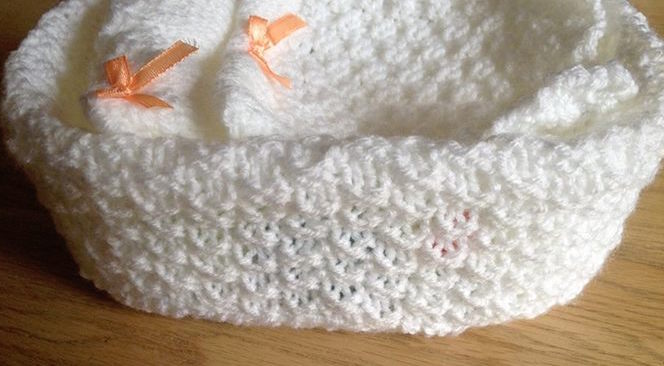 ♥ ♥ ♥ ♥ ♥ ♥Wendy Knitted Crib Pattern courtesy of Premies UK1 x 100g double knitting ( there will be some left over)4mm/ old sizes 8 for every other piece except pillow which uses 2 3/4mm old size 12Crib is worked in every row Knit and is a close fit to the cribCARTE DOR ICE CREAM TUBS are used but all ice cream tubs this size will be prefectMain piecefits up and over sides of tub from bottom outer to bottom inner baseCast on 88 stsKnit 46 rowsOversew short sides together and turn piece so the seam is inside place on to the tubBase Linings - Make 2Cast on 13stsIncrease at each end of next and following alternative row until there is 23sts on the needleContinue knitting every row until 52 rows have been completed from the startDecrease 1st at each end of the next and following alternative row until there is 13sts on the needleCast offPin one base piece to the outer bottom of tub and oversew into placePin the other base piece to the inner bottom of the tub and oversew in to placeBlanketCast on 43stsKnit 44 rowscast off PillowUse 2 3/4mm (old size 12 needles)Cast on 46sts Knit 56 RowsCast off Fold over piece to join the cast on edge.Oversew this seam and turn piece through to the right sideStuff and oversew the open edgeMattress (Make 2)Cast on 15 stitchesRow 1: knitRow 2: purlRow 3: k1f&b, knit to last stitch, k1f&b (17 stitches)Row 4: purlRepeat rows 3 and 4 a further 5 times (27 stitches) Continue in stocking stitch without the increases for a further 24 rowsRow 39: k2tog, knit to last 2 stitches, k2tog, (25 stitches)Row 40: purlRepeat rows 39 and 40 a further 5 times (15 stitches) Row 51: knitRow 52: purlCast offPlace 2 pieces right sides together. Sew around 3 sides. Stuff, and then sew remaining side.